ГУБЕРНАТОР КАЛУЖСКОЙ ОБЛАСТИПОСТАНОВЛЕНИЕот 5 апреля 2004 г. N 251О СОЗДАНИИ МОЛОДЕЖНОГО ПРАВИТЕЛЬСТВАКАЛУЖСКОЙ ОБЛАСТИС целью обучения и формирования кадрового резерва для управленческих структур области, привлечения научного и творческого потенциала молодежи области к решению задач, стоящих перед органами исполнительной власти области,ПОСТАНОВЛЯЮ:1. Создать консультативный орган при Губернаторе Калужской области - Молодежное правительство Калужской области.2. Утвердить:2.1. Положение о Молодежном правительстве Калужской области (приложение N 1).2.2. Положение о проведении конкурса по формированию Молодежного правительства Калужской области (приложение N 2).3. Управлению молодежной политики Калужской области организовать проведение конкурса по формированию Молодежного правительства Калужской области.(в ред. Постановлений Губернатора Калужской области от 28.07.2005 N 300, от 10.03.2009 N 82, от 29.10.2014 N 437, от 19.02.2015 N 47, от 06.06.2023 N 278)4. Администрации Губернатора Калужской области обеспечить размещение информации о создании Молодежного правительства Калужской области в средствах массовой информации Калужской области.(п. 4 в ред. Постановления Губернатора Калужской области от 06.03.2012 N 107)5. Контроль за исполнением настоящего Постановления оставляю за собой.Губернатор областиА.Д.АртамоновПриложение N 1к ПостановлениюГубернатора Калужской областиот 5 апреля 2004 г. N 251ПОЛОЖЕНИЕО МОЛОДЕЖНОМ ПРАВИТЕЛЬСТВЕ КАЛУЖСКОЙ ОБЛАСТИ1. Общие положения1.1. Молодежное правительство Калужской области (далее - Молодежное правительство) является консультативным органом при Губернаторе Калужской области, функционирующим на общественных началах.1.2. Молодежное правительство осуществляет свою деятельность в соответствии с действующим законодательством Российской Федерации и Калужской области.1.3. Организационное обеспечение деятельности Молодежного правительства осуществляет управление молодежной политики Калужской области.(в ред. Постановлений Губернатора Калужской области от 29.10.2014 N 437, от 19.02.2015 N 47, от 06.06.2023 N 278)1.4. Каждому члену Молодежного правительства основного состава вручается удостоверение члена Молодежного правительства установленного образца (прилагается).2. Цели и задачи Молодежного правительства2.1. Целями Молодежного правительства являются:- привлечение молодежи к решению социально-экономических задач, стоящих перед органами исполнительной власти Калужской области;- привлечение научного и творческого потенциала молодежи Калужской области к решению задач, стоящих перед органами исполнительной власти Калужской области;- привлечение молодежи к формированию стратегий социально-экономического развития Калужской области и совершенствованию системы государственного управления;- содействие в формировании кадрового резерва органов исполнительной власти Калужской области, органов местного самоуправления Калужской области и хозяйствующих субъектов, действующих на территории Калужской области.2.2. Для достижения указанных целей Молодежное правительство решает следующие задачи:- обеспечение участия представителей молодежи Калужской области в деятельности органов исполнительной власти Калужской области;- внесение предложений органам исполнительной власти Калужской области при разработке нормативных правовых актов;- содействие реализации основных направлений государственной молодежной политики в Калужской области, пропаганде среди молодежи Калужской области целей и задач государственной молодежной политики;- разработка методических, информационных и иных материалов, содействующих активизации общественной и экономической деятельности молодежи Калужской области;- подготовка экспертно-аналитических, информационных и иных материалов для Губернатора Калужской области, Правительства Калужской области, иных органов исполнительной власти Калужской области;- получение знаний и практических навыков в области государственного управления в различных сферах общественных отношений.3. Структура и состав Молодежного правительства3.1. В структуру Молодежного правительства входят:- руководитель Молодежного правительства;- заместитель руководителя Молодежного правительства;- иные члены Молодежного правительства.3.2. В состав Молодежного правительства входят председатель Молодежного правительства, заместитель председателя Молодежного правительства, министры. Количество министров равнозначно количеству министерств, образованных на территории Калужской области.3.3. Председатель Молодежного правительства является руководителем Молодежного правительства.Заместителя руководителя Молодежного правительства назначает председатель Молодежного правительства из числа министров.4. Порядок формирования Молодежного правительства4.1. Формирование Молодежного правительства осуществляется на конкурсной основе из числа граждан Российской Федерации в возрасте от 18 до 35 лет, постоянно или преимущественно проживающих на территории Калужской области, обучающихся в профессиональных образовательных организациях и образовательных организаций высшего образования, или представителей молодежных общественных организаций, или работников организаций, осуществляющих свою деятельность на территории Калужской области, на основании их личного заявления и письменной работы (проекта).(пп. 4.1 в ред. Постановления Губернатора Калужской области от 06.06.2023 N 278)4.2. По результатам конкурса конкурсная комиссия формирует два списка:а) основной список кандидатов в члены Молодежного правительства во главе с председателем Молодежного правительства из лиц, прошедших собеседование;б) резервный список кандидатов в члены Молодежного правительства из числа принявших участие в собеседовании.Основной и резервный составы Молодежного правительства утверждаются постановлением Губернатора Калужской области.4.3. Срок полномочий членов Молодежного правительства - два года, начинается со дня вступления в силу постановления Губернатора Калужской области об утверждении состава Молодежного правительства и прекращается со дня вступления в силу постановления Губернатора Калужской области об утверждении нового состава Молодежного правительства.4.4. Министры назначаются председателем Молодежного правительства из числа членов Молодежного правительства.4.5. Для обеспечения деятельности Молодежного правительства из числа министров председателем Молодежного правительства назначается секретарь Молодежного правительства.5. Права и обязанности Молодежного правительства5.1. Молодежное правительство для осуществления возложенных на него задач имеет право:- при выполнении поручений Губернатора Калужской области, Правительства Калужской области, иных органов исполнительной власти Калужской области запрашивать и получать информацию в установленном порядке;- участвовать в разработке органами исполнительной власти Калужской области проектов нормативных правовых актов Губернатора Калужской области и Правительства Калужской области, осуществлять обсуждение указанных проектов;- взаимодействовать в установленном порядке с органами государственной власти и организациями всех форм собственности по вопросам компетенции Молодежного правительства;- организовывать совещания, консультации, "круглые столы" и другие мероприятия с приглашением представителей государственных и иных органов и организаций;- формировать экспертные и рабочие группы по решению вопросов своей компетенции;- при необходимости по согласованию с начальником управления молодежной политики Калужской области использовать находящиеся в ведении управления молодежной политики Калужской области системы связи и коммуникаций.(в ред. Постановлений Губернатора Калужской области от 29.10.2014 N 437, от 19.02.2015 N 47, от 06.06.2023 N 278)5.2. Молодежное правительство обязано:- совместно с заинтересованными организациями осуществлять деятельность, связанную с реализацией проектов, представленных кандидатами в Молодежное правительство на этапе формирования Молодежного правительства;- представлять в управление молодежной политики Калужской области ежеквартальный и годовой планы своей работы и отчет об их исполнении;(в ред. Постановлений Губернатора Калужской области от 29.10.2014 N 437, от 19.02.2015 N 47, от 06.06.2023 N 278)- представлять ежегодный доклад Губернатору Калужской области по итогам своей деятельности до 20 января следующего года.6. Порядок работы Молодежного правительства6.1. Деятельность Молодежного правительства осуществляется в соответствии с его планом работы.6.2. Заседания Молодежного правительства проводятся по мере необходимости, но не реже одного раза в месяц.6.3. Председатель:- осуществляет организацию деятельности Молодежного правительства;- координирует работу членов Молодежного правительства, экспертных и рабочих групп, создаваемых Молодежным правительством, в том числе дает поручения членам Молодежного правительства, а также создаваемым экспертным и рабочим группам в соответствии с их задачами и направлениями деятельности;- формирует и утверждает на основе предложений членов Молодежного правительства план работы Молодежного правительства и повестку дня его очередного заседания;- созывает и проводит заседания Молодежного правительства;- представляет Молодежное правительство в органах государственной власти, органах местного самоуправления, иных органах и организациях, а также от имени Молодежного правительства подписывает документы;- утверждает регламент работы Молодежного правительства;- принимает участие по приглашению в совещаниях Губернатора Калужской области;- осуществляет иные полномочия, предусмотренные регламентом Молодежного правительства.6.4. Заместитель председателя Молодежного правительства:- замещает председателя Молодежного правительства в его отсутствие;- по поручению председателя Молодежного правительства выступает с официальными заявлениями от имени Молодежного правительства;- осуществляет иные полномочия в соответствии с решениями Молодежного правительства.6.5. Министры:- ежемесячно направляются в профильные министерства Калужской области для изучения деятельности министерства;- реализуют проекты Молодежного правительства;- формируют рабочие группы из числа членов Молодежного правительства и лиц, включенных в резерв Молодежного правительства;- выполняют решения Молодежного правительства.6.6. Секретарь Молодежного правительства:- осуществляет ведение и оформление протоколов и стенограмм заседаний Молодежного правительства;- обеспечивает рассылку необходимых материалов членам Молодежного правительства;- оказывает методическую и консультативную помощь членам Молодежного правительства в вопросах ведения делопроизводства и работы с документами;- осуществляет иные полномочия в соответствии с решениями Молодежного правительства.6.7. Члены Молодежного правительства основного состава участвуют в заседаниях Молодежного правительства и в работе создаваемых экспертных и рабочих групп лично и не вправе делегировать свои полномочия другим лицам.Лица, включенные в резерв Молодежного правительства, могут участвовать в работе экспертных и рабочих групп лично и не вправе делегировать свои полномочия другим лицам.6.8. От каждого органа исполнительной власти Калужской области за Молодежным правительством закрепляется куратор из числа специалистов.Орган исполнительной власти Калужской области самостоятельно определяет куратора Молодежного правительства.6.9. Куратор:- обеспечивает взаимодействие членов Молодежного правительства со специалистами и руководителем соответствующего органа исполнительной власти Калужской области;- оказывает содействие членам Молодежного правительства в получении необходимой информации.7. Порядок изменения состава Молодежного правительства7.1. Полномочия члена Молодежного правительства прекращаются досрочно в случаях:- письменного заявления члена Молодежного правительства о сложении своих полномочий;- утраты гражданства Российской Федерации;- переезда на постоянное место жительства в другой субъект Российской Федерации или за пределы Российской Федерации;- вступления в законную силу обвинительного приговора суда в отношении лица, являющегося членом Молодежного правительства;- по иным основаниям, предусмотренным действующим законодательством.7.2. В случае неисполнения или ненадлежащего исполнения своих обязанностей член Молодежного правительства основного состава может быть исключен из его состава решением Молодежного правительства, если за это решение проголосуют не менее двух третей от установленного числа членов Молодежного правительства.7.3. В случае досрочного прекращения полномочий члена Молодежного правительства основного состава преимущественное право замещения вакантной должности в Молодежном правительстве предоставляется лицам, включенным в резерв Молодежного правительства.7.4. Решение о наделении полномочиями члена Молодежного правительства лица, состоящего в резерве Молодежного правительства, принимает председатель Молодежного правительства.7.5. По завершении полномочий члена Молодежного правительства по его личному заявлению выдается справка-характеристика с указанием времени работы в Молодежном правительстве и результатов работы.Приложениек Положениюо Молодежном правительстве Калужской областиОБРАЗЕЦУДОСТОВЕРЕНИЯ ЧЛЕНА МОЛОДЕЖНОГО ПРАВИТЕЛЬСТВАКАЛУЖСКОЙ ОБЛАСТИ┌──────────────────────────────────────┐┌──────────────────────────────────────┐│      МОЛОДЕЖНОЕ ПРАВИТЕЛЬСТВО        ││      МОЛОДЕЖНОЕ ПРАВИТЕЛЬСТВО        ││          Калужская область           ││          Калужская область           ││                       ┌─────────────┐││                       ┌─────────────┐││                       │МОЛОДЕЖНОЕ   │││                       │МОЛОДЕЖНОЕ   │││                       │ПРАВИТЕЛЬСТВО│││                       │ПРАВИТЕЛЬСТВО│││                       │Калужской    │││                       │Калужской    │││                       │области      │││                       │области      │││                       └─────────────┘││                       └─────────────┘││                                      ││                                      ││                                      ││ Начальник управления молодежной      ││                                      ││ политики Калужской области           ││                                      ││                    __________________││            Член правительства        ││                                      ││                                      ││                                      ││                           N _________││      Действительно до ________ г.    ││                                      ││                                      ││           УДОСТОВЕРЕНИЕ              ││             УДОСТОВЕРЕНИЕ            │└──────────────────────────────────────┘└──────────────────────────────────────┘Приложение N 2к ПостановлениюГубернатора Калужской областиот 5 апреля 2004 г. N 251ПОЛОЖЕНИЕО ПРОВЕДЕНИИ КОНКУРСА ПО ФОРМИРОВАНИЮМОЛОДЕЖНОГО ПРАВИТЕЛЬСТВА КАЛУЖСКОЙ ОБЛАСТИ1. Общие положения1.1. Проведение конкурса по формированию Молодежного правительства Калужской области (далее - конкурс) осуществляет конкурсная комиссия по формированию Молодежного правительства Калужской области (далее - конкурсная комиссия), утвержденная распоряжением Губернатора Калужской области.(в ред. Постановления Губернатора Калужской области от 28.07.2005 N 300)1.2. При проведении конкурса его участникам гарантируется равенство прав.1.3. Конкурс объявляется за три месяца до истечения срока полномочий действующего состава Молодежного правительства.(п. 1.3 введен Постановлением Губернатора Калужской области от 05.10.2009 N 310)2. Условия проведения конкурса2.1. Участниками конкурса могут стать граждане Российской Федерации в возрасте от 18 до 35 лет, постоянно или преимущественно проживающие на территории Калужской области, обучающиеся в профессиональных образовательных организациях и образовательных организациях высшего образования, или представители молодежных общественных организаций, или работники организаций, осуществляющих свою деятельность на территории Калужской области.(пп. 2.1 в ред. Постановления Губернатора Калужской области от 06.06.2023 N 278)2.2. Документы для участия в конкурсе представляются в конкурсную комиссию в течение двух месяцев после объявления о конкурсе в средствах массовой информации, но не позднее указанной в информационных материалах даты.2.3. Кандидат, изъявивший желание участвовать в конкурсе, представляет в конкурсную комиссию следующие документы:- паспорт;- личное заявление;- письменную работу (проект), оформленную согласно требованиям, утвержденным конкурсной комиссией;- документ об образовании или документ, подтверждающий факт обучения в образовательном учреждении профессионального образования, документ, подтверждающий участие или членство в молодежном общественном объединении.2.4. Конкурс проводится в два этапа:2.4.1. Предварительный этап - конкурс письменных работ, освещающих актуальные социально значимые проблемы в области политики, экономики, социальных отношений.Письменные работы представляют собой проект осуществления деятельности в той или иной сфере в соответствии с выбранной темой.Примерный перечень тем формируется конкурсной комиссией с учетом предложений органов исполнительной власти области по направлениям их деятельности. Список тем публикуется в объявлении о конкурсе.(в ред. Постановления Губернатора Калужской области от 11.04.2007 N 137)Участники конкурса могут выбрать тему по своему усмотрению, в том числе не указанную в перечне, при условии, что работа будет соответствовать требованиям, предъявляемым к конкурсному проекту.Конкурсная комиссия в трехнедельный срок рассматривает все работы, поступившие на конкурс, определяет победителей предварительного этапа конкурса.Присланные на конкурс материалы не возвращаются.2.4.2. Финальный этап - проведение собеседования с участниками конкурса, прошедшими его предварительный этап.Конкурсная комиссия не позднее чем за три дня до начала финального этапа конкурса сообщает о дате, времени и месте его проведения персонально каждому кандидату, допущенному к участию в финальном этапе.(в ред. Постановления Губернатора Калужской области от 05.10.2009 N 310)3. Порядок подведения итогов конкурса3.1. Заседание конкурсной комиссии считается правомочным, если на нем присутствует не менее двух третей ее состава. Решения конкурсной комиссии принимаются простым большинством голосов от числа ее членов, присутствующих на заседании.3.2. По итогам конкурса конкурсная комиссия представляет основной и резервный состав Молодежного правительства на утверждение Губернатору Калужской области.(пп. 3.2 в ред. Постановления Губернатора Калужской области от 06.03.2012 N 107)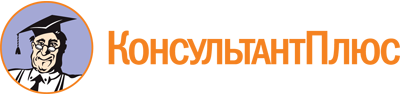 Постановление Губернатора Калужской области от 05.04.2004 N 251
(ред. от 06.06.2023)
"О создании Молодежного правительства Калужской области"
(вместе с "Положением о Молодежном правительстве Калужской области", "Положением о проведении конкурса по формированию Молодежного правительства Калужской области")Документ предоставлен КонсультантПлюс

www.consultant.ru

Дата сохранения: 10.06.2023
 Список изменяющих документов(в ред. Постановлений Губернатора Калужской областиот 28.07.2005 N 300, от 11.04.2007 N 137, от 10.03.2009 N 82,от 05.10.2009 N 310, от 06.03.2012 N 107, от 29.10.2014 N 437,от 19.02.2015 N 47, от 06.06.2023 N 278)Список изменяющих документов(в ред. Постановлений Губернатора Калужской областиот 06.03.2012 N 107, от 29.10.2014 N 437, от 19.02.2015 N 47,от 06.06.2023 N 278)Список изменяющих документов(в ред. Постановлений Губернатора Калужской областиот 29.10.2014 N 437, от 19.02.2015 N 47, от 06.06.2023 N 278)Список изменяющих документов(в ред. Постановлений Губернатора Калужской областиот 28.07.2005 N 300, от 11.04.2007 N 137, от 05.10.2009 N 310,от 06.03.2012 N 107, от 06.06.2023 N 278)